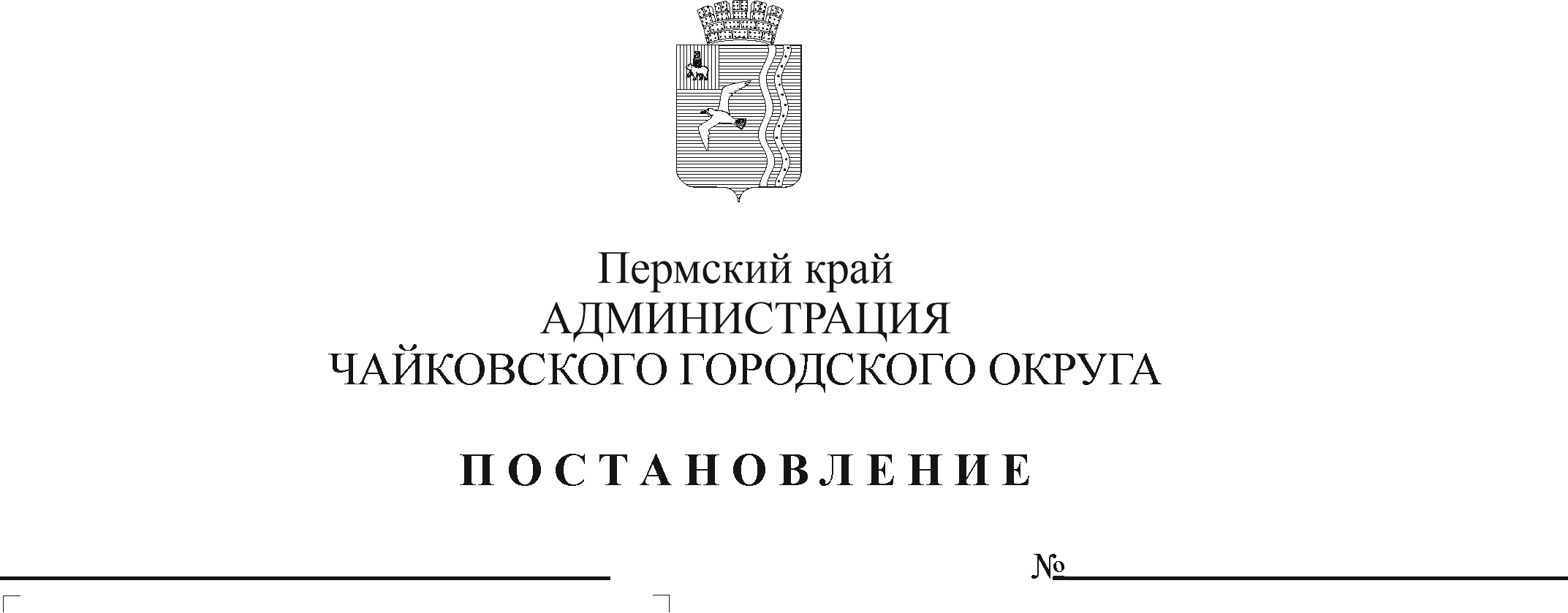 В соответствии Федеральным законом от 6 октября 2003 г. № 131-ФЗ «Об общих принципах организации местного самоуправления в Российской Федерации», постановлением Правительства Пермского края от 28 ноября 2017г. № 966-п «Об утверждении Порядка разработки и утверждения схемы размещения нестационарных торговых объектов», Уставом Чайковского городского округа, в целях упорядочения сезонной уличной торговли и поддержки физических лиц, занимающихся садоводством, огородничеством, реализующих собственно выращенную продукцию, собственно собранные дикоросы ПОСТАНОВЛЯЮ:1. Утвердить прилагаемый Порядок организации временных торговых мест для уличной торговли на территории Чайковского городского округа (далее - Порядок).2. Опубликовать настоящее постановление в муниципальной газете «Огни Камы» и разместить на официальном сайте администрации Чаковского городского округа в сети «Интернет».3. Постановление вступает в силу после его официального опубликования. 4. Контроль за исполнением постановления оставляю за собой. Глава городского округа-глава администрацииЧайковского городского округа                                                 Ю.Г. ВостриковУТВЕРЖДЕНпостановлением администрацииЧайковского городского округаот ____________ № ________Порядок организации временных торговых мест для уличной торговли на территории Чайковского городского округа1. Общие положенияНастоящий Порядок организации временных торговых мест для уличной торговли на территории Чайковского городского округа (далее - Порядок) разработан в целях упорядочения сезонной уличной торговли и поддержки физических лиц, занимающихся садоводством, огородничеством, реализующих собственно выращенную продукцию, собственно собранные дикоросы.1.2.Для целей настоящего Порядка используются следующие основные понятия:1.2.1 торговый лоток - передвижной нестационарный торговый объект, представляющий собой временную конструкцию, не связанную прочно с земельным участком, предназначенную для выкладки и демонстрации товаров, при необходимости оснащенную оборудованием для обеспечения сохранности товаров и подготовки их к продаже;1.2.2 дикоросы - дикорастущие некультивируемые человеком растения, пригодные для употребления в пищу, в том числе грибы, ягоды, орехи, коренья, цветы.1.3. Торговля на временных торговых местах осуществляется на безвозмездной основе в период с 1 мая по 31 октября.1.4. Временные торговые места размещаются в соответствии с Перечнем размещения временных торговых мест для уличной торговли на территории Чайковского городского округа, согласно приложению, к настоящему Порядку.1.5. Временные торговые места оборудуются торговыми лотками.1.6. Ответственным за установку, демонтаж и содержание временных торговых мест является муниципальное казенное учреждение «Жилкомэнергосервис», на балансе которого находятся торговые лотки.1.7. Право на осуществление уличной торговли с временных торговых мест предоставляется лицам, проживающим и зарегистрированным на территории Чайковского городского округа, Нововолковского городского поселения и занимающимся садоводством, огородничеством, реализующим собственно выращенную продукцию, собственно собранные дикоросы (далее - участники уличной торговли).2. Цели и порядок организации временных торговых мест2.1. Целью организации временных торговых мест является упорядочение размещения и сокращение стихийной деятельности участников уличной торговли с временных торговых мест в весенне-осенний период.2.2. При реализации с временных торговых мест собственно выращенной продукции садоводства и огородничества, граждане должны при себе иметь:2.2.1. документ, удостоверяющий личность гражданина;2.2.2. членскую книжку или другой заменяющий ее документ, подтверждающий членство в садоводческом или огородническом некоммерческом товариществе, или документ, подтверждающий право на земельный участок, на котором выращена реализуемая продукция.2.3. При реализации собственно собранных дикоросов граждане должны при себе иметь документ, удостоверяющий личность.2.4. Уличная торговля вне оборудованных временных торговых мест с земли, ящиков, раскладных столов и т.п. запрещается.2.5. При использовании временных торговых мест возведение капитальных строительных конструкций на их территории не допускается.2.6. Участник уличной торговли с временных торговых мест обязан обеспечить:2.6.1. беспрепятственный доступ к инженерным коммуникациям при необходимости (при их наличии);2.6.2. соблюдение требований, предусмотренных законодательством Российской Федерации в сфере санитарно-эпидемиологического благополучия населения, пожарной безопасности, охраны окружающей среды, защиты прав потребителей, продажи отдельных видов товаров, и других требований, установленных действующим законодательством Российской Федерации;2.6.3. ежедневную уборку временного торгового места по окончании торговли.2.7 Лица, допустившие нарушение настоящего Порядка, подлежат привлечению к административной ответственности в соответствии с Законом Пермского края от 6 апреля 2015 г. № 460-ПК «Об административных правонарушениях в Пермском крае».Приложение к Порядку организации временных торговых мест для уличной торговли на территорииЧайковского городского округаПереченьразмещения временных торговых мест для уличной торговли на территории Чайковского городского округа№Место размещенияРеализуемая продукцияКоличество местПлощадь торгового места, кв.м1.Основной район: сквер по ул. Ленина (вдоль аллеи)Цветы61,02.Основной район:                       ул. Ленина (около ТЦ «Русь»)Продукция с приусадебных участков, дикоросы61,03.Основной район:                       ул. Вокзальная (напротив дома № 52 по ул. Карла Маркса)Продукция с приусадебных участков, дикоросы121,04.Завокзальный район: микрорынок ул. Сосновая (вдоль пешеходной дорожки)Продукция с приусадебных участков, дикоросы121,05.Прикамский район:                      ул. Советская, 20 Продукция с приусадебных участков, дикоросы121,06.Прикамский район:                  ул. Камская (территория бывшего микрорынка)Продукция с приусадебных участков, дикоросы101,07.Заринский район:                       ул. Декабристов (территория бывшего микрорынка)Продукция с приусадебных участков, дикоросы101,0